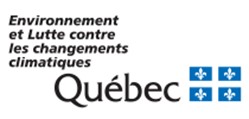 Renseignements généraux	Le demandeur privé ou municipal doit présenter sa demande d’aide financière à la municipalité, en deux copies électroniques sur des supports distincts (ex. deux clés USB) ou par courriel, dûment remplie et signée.Une fois la demande finalisée et signée par la municipalité, celle-ci doit la transmettre, accompagnée de tous les documents afférents, au ministère de l’Environnement et de la Lutte contre les changements climatiques (MELCC), au plus tard le 30 septembre 2024, par courriel à l’adresse suivante : climatsol-plus@environnement.gouv.qc.ca.Si vous rencontrez des difficultés à remplir le formulaire, vous pouvez communiquer avec le secrétariat du Pôle d'expertise du secteur industriel par courriel à l’adresse ci-dessus.Titre du projetIdentification1.1 Type de demandeur	1.2 Identification du demandeur propriétaire du terrain1.3 Mandataire* (représentant du demandeur/service professionnel)* Le mandataire doit avoir accumulé cinq années d’expérience dans le domaine de la gestion des sols contaminés.	1.4 Municipalité (à remplir par la municipalité)Description du terrain à réhabiliter2.1 Coordonnées du terrain	2.2 Désignation cadastrale	2.2.1 Cadastre rénové du Québec	2.2.2 Ancienne compilation cadastrale	Conditions environnementales du terrain	3.1 Information générale pour l’admissibilité	3.2 Étude de caractérisation du terrainMéthodologie de réhabilitation4.1 Éléments techniques généraux4.2 Résumé décrivant la contamination dans les différentes matières présentes4.3 Démantèlement/remise en place de constructions pour atteindre la contamination4.4 Mesures d’atténuation et de confinement4.5 Mesures de contrôle et de suivi environnemental durant la réhabilitation4.6 Remblayage4.7 Suivi post-réhabilitation de la qualité des eaux souterraines4.8 Échéancier du projet de réhabilitationEstimation des coûts de réhabilitation et de l’aide financièreListe des documents à joindre	Déclarations 7.1 Demandeur ou mandataire7.2 MunicipalitéSélectionner, parmi les choix suivants, le type de demandeur qui correspond à la situation :Personne physiquePersonne morale de droit publicPersonne moraleSociété de personnesNom :      Nom :      Nom :      Nom :      Nom :      Numéro d’entreprise du Québec (NEQ) :      Numéro d’entreprise du Québec (NEQ) :      Numéro d’entreprise du Québec (NEQ) :      Numéro d’entreprise du Québec (NEQ) :      Numéro d’entreprise du Québec (NEQ) :      Adresse (numéro, rue et municipalité) :      Adresse (numéro, rue et municipalité) :      Adresse (numéro, rue et municipalité) :      Adresse (numéro, rue et municipalité) :      Adresse (numéro, rue et municipalité) :      Province :      Province :      Pays :      Pays :      Code postal :      Nom du représentant :      Nom du représentant :      Nom du représentant :      Nom du représentant :      Nom du représentant :      Titre :      Titre :      Titre :      Titre :      Titre :      Téléphone :      	Poste :     Courriel :      Courriel :      Courriel :      Le demandeur est-il inscrit au Registre des entreprises non admissibles aux contrats publics (RENA)? Le demandeur est-il inscrit au Registre des entreprises non admissibles aux contrats publics (RENA)? Oui NonNonLe demandeur a-t-il, au cours des deux années précédant la demande d’aide financière, fait défaut de respecter ses obligations après en avoir été dûment mis en demeure en lien avec l’octroi d’une aide financière antérieure par le ministre de l’Environnement et de la Lutte contre les changements climatiques?Le demandeur a-t-il, au cours des deux années précédant la demande d’aide financière, fait défaut de respecter ses obligations après en avoir été dûment mis en demeure en lien avec l’octroi d’une aide financière antérieure par le ministre de l’Environnement et de la Lutte contre les changements climatiques?Oui NonNonDans le cas d’une entreprise, indiquer le nombre de salariés travaillant pour le demandeur.Dans le cas d’une entreprise, indiquer le nombre de salariés travaillant pour le demandeur.Y a-t-il un mandataire désigné pour agir au nom du propriétaire?Si oui, remplir la section 1.3.Y a-t-il un mandataire désigné pour agir au nom du propriétaire?Si oui, remplir la section 1.3.Oui NonNonNom :      Nom :      Nom :      Nom :      Nom :      Nom :      Nom :      Nom :      NEQ (s’il y a lieu) :      NEQ (s’il y a lieu) :      NEQ (s’il y a lieu) :      NEQ (s’il y a lieu) :      NEQ (s’il y a lieu) :      NEQ (s’il y a lieu) :      NEQ (s’il y a lieu) :      NEQ (s’il y a lieu) :      Adresse (numéro, rue et municipalité) :      Adresse (numéro, rue et municipalité) :      Adresse (numéro, rue et municipalité) :      Adresse (numéro, rue et municipalité) :      Adresse (numéro, rue et municipalité) :      Adresse (numéro, rue et municipalité) :      Adresse (numéro, rue et municipalité) :      Adresse (numéro, rue et municipalité) :      Province :      Province :      Province :      Pays :      Pays :      Pays :      Pays :      Code postal :      Téléphone :      	Poste :      Poste :      Courriel :      Courriel :      Courriel :      Courriel :      Courriel :      Nom du représentant :      Nom du représentant :      Nom du représentant :      Nom du représentant :      Nom du représentant :      Nom du représentant :      Nom du représentant :      Nom du représentant :      Titre :      Titre :      Titre :      Titre :      Titre :      Titre :      Titre :      Titre :      Téléphone :      	Téléphone :      	Poste :     Poste :     Poste :     Courriel :      Courriel :      Courriel :      Le mandataire est-il inscrit au RENA? Le mandataire est-il inscrit au RENA? Le mandataire est-il inscrit au RENA? Le mandataire est-il inscrit au RENA? Le mandataire est-il inscrit au RENA? Oui NonNonNuméro et date de la résolution du mandataire autorisant un représentant à agir en son nom (s’il y a lieu) :Numéro et date de la résolution du mandataire autorisant un représentant à agir en son nom (s’il y a lieu) :Numéro et date de la résolution du mandataire autorisant un représentant à agir en son nom (s’il y a lieu) :Numéro et date de la résolution du mandataire autorisant un représentant à agir en son nom (s’il y a lieu) :Signature du représentant du demandeur indiqué à la section 1.2 autorisant le mandataire à agir en son nom :Signature du représentant du demandeur indiqué à la section 1.2 autorisant le mandataire à agir en son nom :Signature du représentant du demandeur indiqué à la section 1.2 autorisant le mandataire à agir en son nom :Signature du représentant du demandeur indiqué à la section 1.2 autorisant le mandataire à agir en son nom :Nom :      Nom :      Nom :      Nom :      Adresse :      Adresse :      Code postal :      Code postal :      Nom de la personne-ressource :      Nom de la personne-ressource :      Nom de la personne-ressource :      Nom de la personne-ressource :      Téléphone :      	Poste :     Courriel :      Courriel :      Le terrain du demandeur est-il situé à l’intérieur du périmètre d’urbanisation? Le terrain du demandeur est-il situé à l’intérieur du périmètre d’urbanisation? Oui NonNuméro de la résolution du conseil de la municipalité approuvant le projet et autorisant la transmission de la demande au ministre :Numéro de la résolution du conseil de la municipalité approuvant le projet et autorisant la transmission de la demande au ministre : Le lieu visé par le projet n’a pas d’adresse. Le lieu visé par le projet n’a pas d’adresse. Le lieu visé par le projet n’a pas d’adresse. Le lieu visé par le projet n’a pas d’adresse.Adresse (numéro, rue et municipalité) :      Adresse (numéro, rue et municipalité) :      Adresse (numéro, rue et municipalité) :      Adresse (numéro, rue et municipalité) :      Province :      Pays :      Pays :      Code postal :      Municipalité régionale de comté :      Municipalité régionale de comté :      Municipalité régionale de comté :      Municipalité régionale de comté :      Superficie :       Superficie :       Superficie :       Superficie :       Coordonnées géographiques centroïdes (degrés décimaux NAD83)Coordonnées géographiques centroïdes (degrés décimaux NAD83)Coordonnées géographiques centroïdes (degrés décimaux NAD83)Coordonnées géographiques centroïdes (degrés décimaux NAD83)* Latitude :      * Latitude :      * Longitude :      * Longitude :      Fournir ci‑dessous, si existante, la désignation cadastrale du lieu visé par le projet. Cocher la case appropriée et remplir les tableaux correspondants.Le lieu visé par le projet est associé à un ou des numéros de lots du cadastre rénové du Québec [remplir la section 2.2.1]. En l'absence du cadastre rénové, fournir les numéros de lots de l’ancien cadastre [remplir la section 2.2.2].        Le terrain à réhabiliter n’est associé à aucun numéro de lots du cadastre du Québec, ni du cadastre rénové, ni de l’ancien cadastre (exemple : territoire non organisé).Lot(s)Lot(s)Lot(s)Lot(s)Lot(s)Lot(s)CadastreRang, concession, blocSi le projet touche plus de cinq lots de l’ancien cadastre, joindre un document pour compléter les renseignements demandés dans le tableau ci‑dessus.Le demandeur est-il propriétaire du terrain à réhabiliter?Oui NonLe demandeur propriétaire et le mandataire ont-ils des liens entre eux ou des intérêts communs?Oui NonLe demandeur propriétaire, antérieurement à la date du dépôt de la demande, a-t-il émis, déposé, dégagé ou rejeté, en tout ou en partie, un contaminant visé par l’article 1 du Règlement sur la protection et la réhabilitation des terrains (RPRT) (RLRQ, chapitre Q-2, r. 37) ou en a-t-il permis l’émission, le dépôt, le dégagement ou le rejet sur le terrain?Oui NonLe demandeur propriétaire a-t-il, au cours des deux années précédant le dépôt de la demande, fait défaut de respecter ses obligations après en avoir été dûment mis en demeure en lien avec l’octroi d’une aide financière antérieure par le ministre de l’Environnement et de la Lutte contre les changements climatiques?Oui NonLe demandeur propriétaire est-il un organisme public, un organisme public fédéral, un organisme scolaire ou un établissement de santé ou de services sociaux?Oui NonPour les travaux réalisés en 2022, le demandeur propriétaire s’engage-t-il à inscrire son projet dans Traces Québec et à assurer la traçabilité de tous les mouvements de sols contaminés à l’extérieur du terrain d’origine, et ce, même si le projet n’est pas visé par le Règlement concernant la traçabilité des sols contaminés excavés?	À partir du 1er janvier 2023, le Règlement concernant la traçabilité des sols contaminés excavés sera pleinement en vigueur.Oui NonLe terrain est-il situé à l’intérieur du périmètre d’urbanisation? 	Si non, le demandeur devra présenter un document justifiant que le terrain est stratégique, comme zone à rénover ou à réhabiliter, dans la concrétisation du plan d’urbanisme de la municipalité ou de tout autre document présentant la stratégie de développement économique adoptée par la municipalité.Oui NonLe ou après le 24 avril 1997, l’activité principale réalisée sur le terrain consistait-elle en l’enfouissement, la collecte, le tri et le conditionnement, le transfert et le traitement de matières résiduelles ou de sols contaminés?	Par exemple : activités réalisées dans les aires d’accumulation de résidus miniers, les dépôts de déchets de fabriques de pâtes et papiers, les dépôts de matériaux secs, les lieux d’enfouissement et les centres de stockage ou de traitement de sols, d’eau, de déchets et de matières dangereuses.Oui NonLe projet respecte-t-il les lois et règlements et les documents afférents en vigueur au Québec (Loi sur la qualité de l’environnement [LQE], Loi sur la protection du territoire et des activités agricoles [LPTAA], Guide d’intervention - Protection des sols et réhabilitation des terrains contaminés, Politique de protection des rives, du littoral et des plaines inondables [PPRLPI])?Oui NonLes concentrations de contaminants dans les sols dépassent-elles les critères d’usages du guide d’intervention ou les valeurs limites du Règlement sur la protection et la réhabilitation des terrains?Oui NonLe projet est-il réalisé en totalité ou en partie sur un ancien lieu d’élimination de matières résiduelles, au sens de l’article 22, alinéa 1, paragraphe 9 de la Loi sur la qualité de l’environnement?Oui NonUne technologie de traitement in situ sera-t-elle utilisée lors des travaux de réhabilitation?Si non, fournir la justification : Oui NonLes sols excavés seront-ils traités pour favoriser leur valorisation?Si non, fournir la justification :Oui NonLe projet de réhabilitation est-il assujetti à la section IV du chapitre IV de la Loi sur la qualité de l’environnement?Si oui, en vertu de quel article :      Oui Non* Une étude de caractérisation conforme au Guide de caractérisation des terrains (2003) a-t-elle déjà été transmise au Ministère?Oui   NonSi aucune étude conforme au Guide de caractérisation des terrains n’a été transmise au Ministère : Les études de caractérisation sont jointes à la présente demande d’aide financière.Si des études ont déjà été transmises au Ministère, remplir le tableau suivant en identifiant les études de caractérisation :Il est important que les études de caractérisation soient conformes au Guide de caractérisation des terrains (2003) et que leur contenu soit toujours d’actualité. Dans le cas contraire, la demande d’aide sera jugée irrecevable.Titre de l’étudeNuméro de dossier du MinistèreFirme ou auteurNom du professionnel ayant signé l’étudeDate de l’étudeaaaa-mm-jjDate de transmission au Ministère Si plus de sept études sont visées par la demande, cocher cette case et joindre, pour les études supplémentaires, un document indiquant les renseignements demandés dans le tableau.Description du projet de réhabilitation du terrain et de ses objectifs :Description du terrain et résumé de la problématique :Historique des activités qui ont été exercées sur le terrain :Usage et zonage présents et futurs du terrain :Sols : nature des sols, nature de la contamination, localisation (description) :Sols (détailler pour chaque type de contaminant)Sols (détailler pour chaque type de contaminant)Sols (détailler pour chaque type de contaminant)Sols (détailler pour chaque type de contaminant)Plage de contaminationVolume (m³)Contaminants présentsMode de gestion≤ Annexe I du RPRT (≤ B)> Annexe I du RPRT et≤ Annexe II du RPRT (B-C)> Annexe II du RPRT et≤ Annexe I du Règlement sur l’enfouissement des sols contaminés (RESC) (C-D)> Annexe I du RESC (> D)Matières autres que des sols, par exemple : matières résiduelles, matières dangereuses, résidus miniers et autres matières (potentiel de génération de biogaz, potentiel de lixiviation, présence d’amiante, mélange avec des sols)Matières autres que des sols, par exemple : matières résiduelles, matières dangereuses, résidus miniers et autres matières (potentiel de génération de biogaz, potentiel de lixiviation, présence d’amiante, mélange avec des sols)Matières autres que des sols, par exemple : matières résiduelles, matières dangereuses, résidus miniers et autres matières (potentiel de génération de biogaz, potentiel de lixiviation, présence d’amiante, mélange avec des sols)Matières autres que des sols, par exemple : matières résiduelles, matières dangereuses, résidus miniers et autres matières (potentiel de génération de biogaz, potentiel de lixiviation, présence d’amiante, mélange avec des sols)Type de matières (description)Volume (m³)Contaminants présentsMode de gestionEaux souterraines : nature et ampleur de la contamination, le cas échéant :Eaux de surface : nature de la contamination, ampleur de la zone contaminée :Sédiments : nature de la contamination, localisation (superficie, profondeur, volume) :Décrire les objectifs de réhabilitation des sols, de l’eau souterraine et des autres milieux :Décrire le plan de travail proposé pour la réhabilitation environnementale du terrain :Le cas échéant, décrire les travaux de démantèlement et de remise en place de constructions, au niveau du sol ou enfouies, pour atteindre les sols contaminés :Décrire les mesures d’atténuation et de confinement de la contamination :Décrire les mesures de contrôle et de suivi prévues durant les travaux de réhabilitation :Identifier les matériaux de remblayage (qualité, quantité, provenance) et décrire leur mise en place, y compris la compaction nécessaire, le cas échéant :Décrire le suivi post-réhabilitation de la qualité des eaux souterraines (nombre de puits d’observation, paramètres à analyser, fréquence et durée du suivi) :ÉTAPEDATE PRÉVUELancement de l’appel d’offresDébut des travaux de réhabilitationFin des travaux de réhabilitationRemplir et joindre la grille de calcul de l’aide financière disponible sur la page Web du programme à l’adresse suivante : https://www.environnement.gouv.qc.ca/programmes/climatsol-plus/index.htmRemplir et joindre la grille de calcul de l’aide financière disponible sur la page Web du programme à l’adresse suivante : https://www.environnement.gouv.qc.ca/programmes/climatsol-plus/index.htmRemplir et joindre la grille de calcul de l’aide financière disponible sur la page Web du programme à l’adresse suivante : https://www.environnement.gouv.qc.ca/programmes/climatsol-plus/index.htmLes travaux admissibles bénéficient-ils d’une autre source de financement que ClimatSol-Plus (subvention provinciale ou fédérale, indemnités, dédommagement, etc.) ?Si oui, fournir l’information aux lignes 206 à 208, ainsi qu’aux lignes 219 et 220 de la grille de calcul de l’aideOui NonCoûts estimés des services professionnels et travaux de chantier (ligne 202, colonne H de la grille de calcul)     $     $Aide financière estimée après déductions, le cas échéant (ligne 238 de la grille de calcul)     $     $Un document établissant que le terrain est la propriété du demandeurUne résolution du conseil d’administration du demandeur autorisant le dépôt de la demande, s’il y a lieuUne résolution du conseil de la municipalité approuvant le projet et autorisant la transmission de la demande au ministrePlan de localisation précisant l’emplacement où s’effectueront les travaux de réhabilitationCurriculum vitae du mandataire, le cas échéantLe formulaire intitulé « Identification et engagement du programme d’obligation contractuelle relatif à l’égalité en emploi » dûment rempli, lorsque l’aide financière est supérieure à 100 000 $ et que l’entreprise compte plus de 100 employésÉtudes de caractérisation environnementales (phases I, II, III) du terrain à réhabiliter conforme au Guide de caractérisation des terrains du MinistèreLorsque le terrain est situé à l’extérieur du périmètre d’urbanisation, un document justifiant que le terrain est stratégique, comme zone à rénover ou à réhabiliter, dans la concrétisation du plan d’urbanisme ou de tout autre document présentant la stratégie de développement économique adoptée par la municipalité Un document confirmant que le demandeur et son mandataire n’ont pas de liens entre eux et qu’ils n’ont pas d’intérêts communsUn document présentant l’évaluation de la présence ou de l’absence d’intérêt archéologique, comme le recommande le ministère de la Culture et des Communications (MCC), ou un document démontrant que des démarches sont en cours auprès du MCCGrille de calcul de l’aide financière * Je soussigné(e) :Sollicite une aide pour la réhabilitation de terrain(s) contaminé(s) dans le cadre du programme ClimatSol-Plus – Volet 2;Atteste que tous les renseignements fournis dans le présent formulaire ainsi que toutes les annexes et tous les documents qui l’accompagnent sont complets et exacts; Reconnais que je ne peux entreprendre les travaux de réhabilitation avant que la municipalité ait reçu la lettre du ministre confirmant l’acceptation de la demande d’aide;Donne l’autorisation à la municipalité d’accéder au(x) terrain(s) visé(s) par la présente demande d’aide durant les travaux de réhabilitation.Signature : ______________________________   Date :       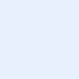 Nom du signataire :       *Je soussigné(e) :Confirme que la demande d’aide est recevable en fonction du territoire de la municipalité.Signature : ______________________________   Date :       Nom du signataire :      